Publicado en Rubí el 01/04/2020 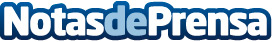 Los Trasteros Yo Guardo en Rubí: 5 meses de éxito que va a másTrasteros Yo Guardo celebra el paso por la marca de 5 meses desde la puesta en marcha de su más reciente centro de almacenaje urbano de alquiler, ubicado en Rubí (Barcelona)Datos de contacto:Camilo PachecoGerente+34 686 027 493Nota de prensa publicada en: https://www.notasdeprensa.es/los-trasteros-yo-guardo-en-rubi-5-meses-de Categorias: Inmobiliaria Cataluña Emprendedores Logística E-Commerce http://www.notasdeprensa.es